В соответствии с Федеральным законом от 6 октября 2003 года № 131-ФЗ «Об общих принципах организации местного самоуправления в Российской Федерации», Законом Чувашской Республики «О регулировании градостроительной деятельности в Чувашской Республике», Уставом Порецкого сельского поселения Порецкого района Чувашской Республики, администрация Порецкого сельского поселения Порецкого района      п о с т а н о в л я е т:1. Назначить публичные слушания по проекту о внесении изменений в Правила благоустройства территории Порецкого сельского поселения Порецкого района Чувашской Республики 31 мая 2019 года, по адресу: Чувашская Республика Порецкий район, с. Порецкое, ул. Ленина, д.1,  2 этаж,  кабинет  главы администрации Порецкого сельского поселения, начало в 17:00 часов.2. Назначить  ведущего специалиста-эксперта по похозяйственному учету и земельным отношениям администрации Порецкого сельского поселения Порецкого района Чувашской  Республики Шишликову Е.Ю. ответственной за подготовку  публичных слушаний.3. Председательствующим на публичных слушаниях назначить   заместителя главы администрации Порецкого сельского поселения Порецкого района  Ефимову Н.М.4.  Ведущему специалисту-эксперту по похозяйственному учету и земельным отношениям администрации Порецкого сельского поселения Порецкого района Чувашской Республики Шишликовой Е.Ю. обеспечить опубликование протокола публичных слушаний и заключения о результатах публичных слушаний в муниципальной газете «Вестник Поречья». 5. Настоящее распоряжение и проект решения Собрания депутатов Порецкого сельского поселения «О внесении изменений в Правила благоустройства территории Порецкого сельского поселения Порецкого района Чувашской Республики от 31.10.2017 № С-18» опубликовать в муниципальной газете «Вестник Поречья».Глава Порецкого сельского поселения                                                                                               А.Е. БарыкинИсп. Шишликова Е.Ю.2-19-74	Чаваш Республикинчи	Парачкав район.нПарачкав администрацй.нял поселений.ХУШУ2019 г апреля 29- м.ш.  № 52-р  Парачкав сали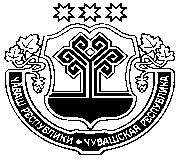 АдминистрацияПорецкого сельского поселенияПорецкого районаЧувашской РеспубликиРАСПОРЯЖЕНИЕ   29 апреля 2019 г. № 52-р с. ПорецкоеО назначении публичных слушаний по проекту внесения изменений в Правила благоустройства территории Порецкого сельского поселения Порецкого района Чувашской Республики от 31.10.2017 №С-18